07-056 БелАЗ-75131 4х2 карьерный самосвал задней выгрузки с электромеханической трансмиссией гп 130-136 тн емк. кузова 67-135 м3, мест 2, полный вес 237-243 тн, Cummins КТА50–С 1623 лс, 48 км/час, БелАЗ г. Жодино с 1996 г.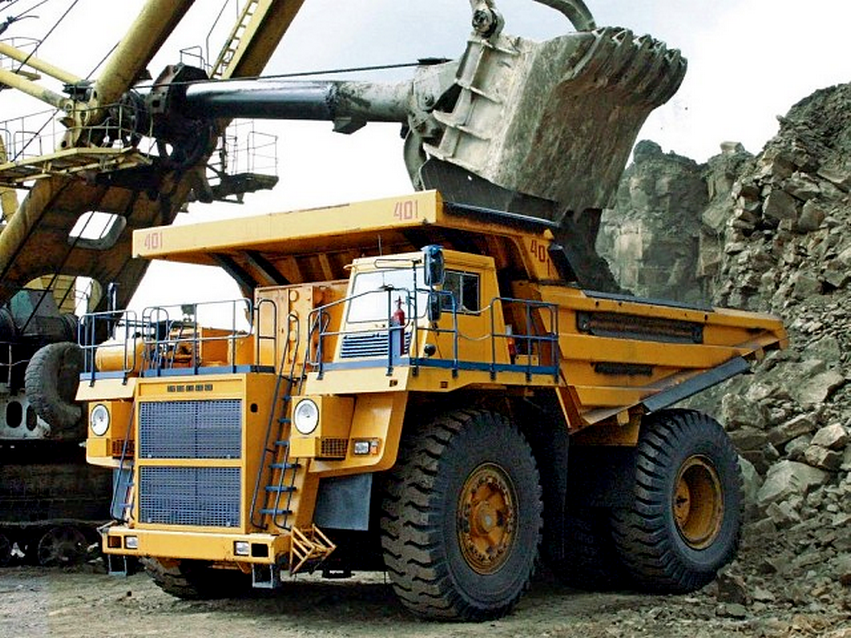  БелАЗ 75131 – карьерный самосвал грузоподъемностью до136 т с колесной формулой 4х2 для перевозки грузов большой массы. Серийный выпуск модели начался в 1996 году, а сама она стала родоначальником нового семейства с электромеханической трансмиссией. Самосвал предназначен для эксплуатации по специально оборудованным дорогам, имеющим наибольший продольный уклон 6 – 8 %. Самосвалы  изготавливаются  в  климатических  исполнениях  У1,  УХЛ1,  ХЛ1,  Т1  по  ГОСТ  15150.  На  шасси  базового  самосвала  изготавливается  самосвал,  предназначенный  для  перевозки  каменного угля и других сыпучих грузов с малой удельной плотностью, отличающийся от базового самосвала платформой, имеющей большую вместимость. Мощность в 1 600 "лошадей" (1 194 кВт) обеспечивает 4-тактный двигатель Cummins КТА 50-C с V-образным расположением цилиндров и газотурбинным наддувом. Максимальный крутящий момент силового агрегата при 1 500 об/мин составляет 6 292 Н*м. Удельный расход топлива - 208 г/кВт*ч, это значит, что за час самосвал потребляет примерно 100-120 л топлива. ДВС запускается пневмостартерной системой, есть также жидкостный предпусковой подогрев. Очистка воздуха происходит в три стадии (фильтрующие элементы сухого типа). Отработавшие газы выходят через кузов. Смазка деталей двигателя происходит под давлением (циркуляционная система с "мокрым" поддоном). Охлаждение мотора - жидкостное с принудительной циркуляцией. Масло охлаждается при помощи водомасляного теплообменника. Трансмиссия самосвала БелАЗ-75131 представлена электроприводом (переменно-постоянный ток) с тяговыми электродвигателями (2 шт.) и генератором, двухступенчатыми планетарными редукторами электромотор-колес с прямозубыми шестернями, приборами контроля и системой управления. На выбор клиента могут устанавливаться три варианта генераторов (ГСН-500, СГТ-1000 и ГСТ-1) и два варианта электродвигателей (ЭК-590 и ЭДП-600). Карьерный самосвал способен развивать скорость до 50 км/ч. Подвеска у БелАЗ-75131 - зависимая для ведущего моста и передней оси (установлены продольные рычаги с центральным шарниром). Пневмогидравлические цилиндры (масло и азот) имеют встроенные гидравлические амортизаторы. Ход поршня переднего цилиндра составляет 320 мм, заднего - 190 мм. Управление самосвалом осуществляется при помощи гидрообъемного рулевого механизма. Как и все большегрузные модели белорусского производства, БелАЗ-75131 оснащен рабочей тормозной системой, стояночной, вспомогательной и запасной. На передних и задних колесах установлены сухие дисковые рабочие тормоза с авторегулированием зазора. Стояночный тормоз - дисковый с пружинным приводом и гидравлическим управлением. Электродинамическое торможение электродвигателями в генераторном режиме используется в качестве вспомогательной системы.  Грузоподъемные характеристики самосвала меняются в зависимости от того, какие шины установлены: если диагональные (33.00-51 или 36/90-51), машина может транспортировать 130 т, если радиальные (33.00R51) - 136 т. Диаметр колеса БЕЛАЗ-75131 составляет 3 061 мм. Гидравлика модели БелАЗ-75131 представляет собой объединенную систему опрокидывающего механизма, тормозного и рулевого. В подъеме кузова задействованы аксиально-поршневой масляный насос с переменной производительностью и 3-ступенчатые телескопические цилиндры (одна ступень двойного действия). Двухместная кабина с пневмоподрессоренным регулируемым водительским сиденьем и двумя дверями. Рабочее место водителя отвечает требованиям ROPS. Уровень шума в кабине не превышает 80 дБ. Ковшовый сварной кузов (FOPS) оснащен обогревом отработавшими газами двигателя, защитным козырьком, камневыталкивателями, а также устройством для механического стопорения в поднятом положении. Стандартная комплектация самосвала БелАЗ-75131 предусматривает установку предпускового подогревателя, централизованной смазочной системы, отопительно-кондиционерного блока, контрольных систем давления в шинах, загрузки и топлива, сигнализации приближения к высоковольтной линии передач, системы видеообзора, а также системы комбинированного пожаротушения с дистанционным включением и подсистемой на заднем мосту.Дополнительно машину можно оснастить камнеотбойниками, футеровкой днища кузова, топливным баком с подогревом и заправкой Wiggins, заправочным центром, сиденьем повышенной комфортности, а также системой пожаротушения, только уже с автоуправлением. В 2020 г. дилеры предлагают карьерные самосвалы: БелАЗ-75135 грузоподъемностью 110 тонн, самосвалы БелАЗ-7513, БелАЗ-75131, БелАЗ-75139, БелАЗ-75137, БелАЗ-7513А и БелАЗ-7513В грузоподъемностью 130 – 136 тонн.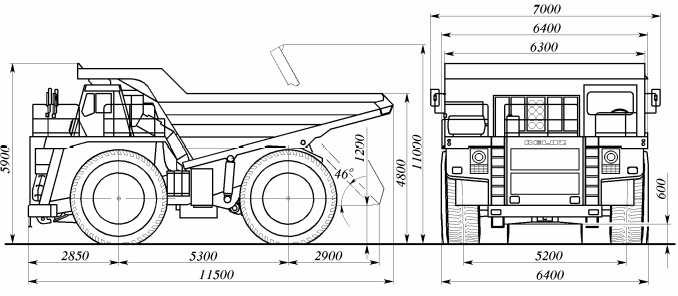 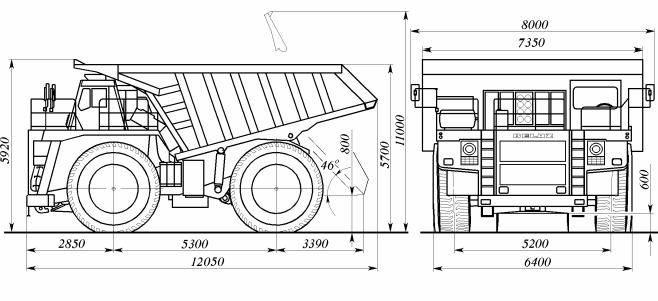 Рисунок 1.2 – Самосвал-углевоз. Габаритные размерыТехническая характеристикаРекомендуемая максимальная скорость движения при спуске с грузомОтличительные особенности самосвала-углевозаПараметрыПараметрыПараметрыПараметрыПараметрыПараметрыПараметрыПараметрыЗначение параметраЗначение параметраЗначение параметраГрузоподъемность, кг, не болееГрузоподъемность, кг, не болееГрузоподъемность, кг, не болееГрузоподъемность, кг, не болееГрузоподъемность, кг, не болееГрузоподъемность, кг, не болееГрузоподъемность, кг, не болееГрузоподъемность, кг, не болееГрузоподъемность, кг, не болееГрузоподъемность, кг, не болееГрузоподъемность, кг, не болееукомплектованного шинами 33.00-51укомплектованного шинами 33.00-51укомплектованного шинами 33.00-51укомплектованного шинами 33.00-51укомплектованного шинами 33.00-51укомплектованного шинами 33.00-51укомплектованного шинами 33.00-51укомплектованного шинами 33.00-51130000130000130000укомплектованного шинами 33.00R51укомплектованного шинами 33.00R51укомплектованного шинами 33.00R51укомплектованного шинами 33.00R51укомплектованного шинами 33.00R51укомплектованного шинами 33.00R51укомплектованного шинами 33.00R51укомплектованного шинами 33.00R51136000136000136000Масса эксплуатационная, кг:Масса эксплуатационная, кг:Масса эксплуатационная, кг:Масса эксплуатационная, кг:Масса эксплуатационная, кг:Масса эксплуатационная, кг:Масса эксплуатационная, кг:Масса эксплуатационная, кг:107100107100107100Масса полная, не болееМасса полная, не болееМасса полная, не болееМасса полная, не болееМасса полная, не болееМасса полная, не болееМасса полная, не болееМасса полная, не болееукомплектованного шинами 33.00-51укомплектованного шинами 33.00-51укомплектованного шинами 33.00-51укомплектованного шинами 33.00-51укомплектованного шинами 33.00-51укомплектованного шинами 33.00-51укомплектованного шинами 33.00-51укомплектованного шинами 33.00-51237100237100237100укомплектованного шинами 33.00R51укомплектованного шинами 33.00R51укомплектованного шинами 33.00R51укомплектованного шинами 33.00R51укомплектованного шинами 33.00R51укомплектованного шинами 33.00R51укомплектованного шинами 33.00R51укомплектованного шинами 33.00R51243100243100243100Распределение полной массы, %:Распределение полной массы, %:Распределение полной массы, %:Распределение полной массы, %:Распределение полной массы, %:Распределение полной массы, %:Распределение полной массы, %:Распределение полной массы, %:Распределение полной массы, %:Распределение полной массы, %:Распределение полной массы, %:на переднюю осьна переднюю осьна переднюю осьна переднюю осьна переднюю осьна переднюю осьна переднюю осьна переднюю ось333333на заднюю осьна заднюю осьна заднюю осьна заднюю осьна заднюю осьна заднюю осьна заднюю осьна заднюю ось676767Радиус поворота, мРадиус поворота, мРадиус поворота, мРадиус поворота, мРадиус поворота, мРадиус поворота, мРадиус поворота, мРадиус поворота, м131313Габаритный диаметр поворота, мГабаритный диаметр поворота, мГабаритный диаметр поворота, мГабаритный диаметр поворота, мГабаритный диаметр поворота, мГабаритный диаметр поворота, мГабаритный диаметр поворота, мГабаритный диаметр поворота, м282828Максимальная скорость движения с номинальной массой груза на горизонтальном участке дороги, км/чМаксимальная скорость движения с номинальной массой груза на горизонтальном участке дороги, км/чМаксимальная скорость движения с номинальной массой груза на горизонтальном участке дороги, км/чМаксимальная скорость движения с номинальной массой груза на горизонтальном участке дороги, км/чМаксимальная скорость движения с номинальной массой груза на горизонтальном участке дороги, км/чМаксимальная скорость движения с номинальной массой груза на горизонтальном участке дороги, км/чМаксимальная скорость движения с номинальной массой груза на горизонтальном участке дороги, км/чМаксимальная скорость движения с номинальной массой груза на горизонтальном участке дороги, км/ч484848Тормозной путь самосвала полной массы с использованием рабочей тормозной системы со скорости 8.3 м/с (30 км/ч), мТормозной путь самосвала полной массы с использованием рабочей тормозной системы со скорости 8.3 м/с (30 км/ч), мТормозной путь самосвала полной массы с использованием рабочей тормозной системы со скорости 8.3 м/с (30 км/ч), мТормозной путь самосвала полной массы с использованием рабочей тормозной системы со скорости 8.3 м/с (30 км/ч), мТормозной путь самосвала полной массы с использованием рабочей тормозной системы со скорости 8.3 м/с (30 км/ч), мТормозной путь самосвала полной массы с использованием рабочей тормозной системы со скорости 8.3 м/с (30 км/ч), мТормозной путь самосвала полной массы с использованием рабочей тормозной системы со скорости 8.3 м/с (30 км/ч), мТормозной путь самосвала полной массы с использованием рабочей тормозной системы со скорости 8.3 м/с (30 км/ч), м212121Номинальный геометрический объем платформы, м3Номинальный геометрический объем платформы, м3Номинальный геометрический объем платформы, м3Номинальный геометрический объем платформы, м3Номинальный геометрический объем платформы, м3Номинальный геометрический объем платформы, м3Номинальный геометрический объем платформы, м3Номинальный геометрический объем платформы, м346*46*46*Номинальная вместимость платформы (с “шапкой” 2:1), м3Номинальная вместимость платформы (с “шапкой” 2:1), м3Номинальная вместимость платформы (с “шапкой” 2:1), м3Номинальная вместимость платформы (с “шапкой” 2:1), м3Номинальная вместимость платформы (с “шапкой” 2:1), м3Номинальная вместимость платформы (с “шапкой” 2:1), м3Номинальная вместимость платформы (с “шапкой” 2:1), м3Номинальная вместимость платформы (с “шапкой” 2:1), м371*71*71*Уклон, на котором стояночная тормозная система обеспечивает неподвижность самосвала полной массы, %Уклон, на котором стояночная тормозная система обеспечивает неподвижность самосвала полной массы, %Уклон, на котором стояночная тормозная система обеспечивает неподвижность самосвала полной массы, %Уклон, на котором стояночная тормозная система обеспечивает неподвижность самосвала полной массы, %Уклон, на котором стояночная тормозная система обеспечивает неподвижность самосвала полной массы, %Уклон, на котором стояночная тормозная система обеспечивает неподвижность самосвала полной массы, %Уклон, на котором стояночная тормозная система обеспечивает неподвижность самосвала полной массы, %Уклон, на котором стояночная тормозная система обеспечивает неподвижность самосвала полной массы, %161616Время подъема платформы с номинальной массой, сВремя подъема платформы с номинальной массой, сВремя подъема платформы с номинальной массой, сВремя подъема платформы с номинальной массой, сВремя подъема платформы с номинальной массой, сВремя подъема платформы с номинальной массой, сВремя подъема платформы с номинальной массой, сВремя подъема платформы с номинальной массой, с202020Время опускания платформы, сВремя опускания платформы, сВремя опускания платформы, сВремя опускания платформы, сВремя опускания платформы, сВремя опускания платформы, сВремя опускания платформы, сВремя опускания платформы, с181818ДВИГАТЕЛЬДВИГАТЕЛЬДВИГАТЕЛЬДВИГАТЕЛЬДВИГАТЕЛЬДВИГАТЕЛЬДВИГАТЕЛЬДВИГАТЕЛЬДВИГАТЕЛЬДВИГАТЕЛЬДВИГАТЕЛЬМодельМодельМодельМодельCummins КТА50–СCummins КТА50–СCummins КТА50–СCummins КТА50–СCummins КТА50–СCummins КТА50–СCummins КТА50–СТипТипТипТипДизельный четырехтактный с V-образным расположением цилиндров, газотурбинным наддувом и промежуточным охлаждением наддувочного воздухаДизельный четырехтактный с V-образным расположением цилиндров, газотурбинным наддувом и промежуточным охлаждением наддувочного воздухаДизельный четырехтактный с V-образным расположением цилиндров, газотурбинным наддувом и промежуточным охлаждением наддувочного воздухаДизельный четырехтактный с V-образным расположением цилиндров, газотурбинным наддувом и промежуточным охлаждением наддувочного воздухаДизельный четырехтактный с V-образным расположением цилиндров, газотурбинным наддувом и промежуточным охлаждением наддувочного воздухаДизельный четырехтактный с V-образным расположением цилиндров, газотурбинным наддувом и промежуточным охлаждением наддувочного воздухаДизельный четырехтактный с V-образным расположением цилиндров, газотурбинным наддувом и промежуточным охлаждением наддувочного воздухаНоминальная мощность, кВтНоминальная мощность, кВтНоминальная мощность, кВтНоминальная мощность, кВт1194119411941194119411941194Частота вращения, соответствующая номинальной мощности, мин-1Частота вращения, соответствующая номинальной мощности, мин-1Частота вращения, соответствующая номинальной мощности, мин-1Частота вращения, соответствующая номинальной мощности, мин-11900190019001900190019001900Минимально устойчивая частота вращения холостого хода, мин-1Минимально устойчивая частота вращения холостого хода, мин-1Минимально устойчивая частота вращения холостого хода, мин-1Минимально устойчивая частота вращения холостого хода, мин-1725725725725725725725Максимальная частота вращения холостого хода, мин-1Максимальная частота вращения холостого хода, мин-1Максимальная частота вращения холостого хода, мин-1Максимальная частота вращения холостого хода, мин-12000200020002000200020002000Количество цилиндровКоличество цилиндровКоличество цилиндровКоличество цилиндров16161616161616Рабочий объём, лРабочий объём, лРабочий объём, лРабочий объём, л50505050505050Диаметр цилиндра, мм / ход поршня, ммДиаметр цилиндра, мм / ход поршня, ммДиаметр цилиндра, мм / ход поршня, ммДиаметр цилиндра, мм / ход поршня, мм159 / 159159 / 159159 / 159159 / 159159 / 159159 / 159159 / 159ТЯГОВЫЙ ЭЛЕКТРОПРИВОДТЯГОВЫЙ ЭЛЕКТРОПРИВОДТЯГОВЫЙ ЭЛЕКТРОПРИВОДТЯГОВЫЙ ЭЛЕКТРОПРИВОДТЯГОВЫЙ ЭЛЕКТРОПРИВОДТЯГОВЫЙ ЭЛЕКТРОПРИВОДТЯГОВЫЙ ЭЛЕКТРОПРИВОДТЯГОВЫЙ ЭЛЕКТРОПРИВОДТЯГОВЫЙ ЭЛЕКТРОПРИВОДТЯГОВЫЙ ЭЛЕКТРОПРИВОДТЯГОВЫЙ ЭЛЕКТРОПРИВОДПеременно-постоянного тока, включает тяговый синхронный генератор, тяговые электродвигатели, силовые трехфазные выпрямители, вентилируемые тормозные резисторы, коммутационную аппаратуру и систему автоматического управленияПеременно-постоянного тока, включает тяговый синхронный генератор, тяговые электродвигатели, силовые трехфазные выпрямители, вентилируемые тормозные резисторы, коммутационную аппаратуру и систему автоматического управленияПеременно-постоянного тока, включает тяговый синхронный генератор, тяговые электродвигатели, силовые трехфазные выпрямители, вентилируемые тормозные резисторы, коммутационную аппаратуру и систему автоматического управленияПеременно-постоянного тока, включает тяговый синхронный генератор, тяговые электродвигатели, силовые трехфазные выпрямители, вентилируемые тормозные резисторы, коммутационную аппаратуру и систему автоматического управленияПеременно-постоянного тока, включает тяговый синхронный генератор, тяговые электродвигатели, силовые трехфазные выпрямители, вентилируемые тормозные резисторы, коммутационную аппаратуру и систему автоматического управленияПеременно-постоянного тока, включает тяговый синхронный генератор, тяговые электродвигатели, силовые трехфазные выпрямители, вентилируемые тормозные резисторы, коммутационную аппаратуру и систему автоматического управленияПеременно-постоянного тока, включает тяговый синхронный генератор, тяговые электродвигатели, силовые трехфазные выпрямители, вентилируемые тормозные резисторы, коммутационную аппаратуру и систему автоматического управленияПеременно-постоянного тока, включает тяговый синхронный генератор, тяговые электродвигатели, силовые трехфазные выпрямители, вентилируемые тормозные резисторы, коммутационную аппаратуру и систему автоматического управленияПеременно-постоянного тока, включает тяговый синхронный генератор, тяговые электродвигатели, силовые трехфазные выпрямители, вентилируемые тормозные резисторы, коммутационную аппаратуру и систему автоматического управленияПеременно-постоянного тока, включает тяговый синхронный генератор, тяговые электродвигатели, силовые трехфазные выпрямители, вентилируемые тормозные резисторы, коммутационную аппаратуру и систему автоматического управленияПеременно-постоянного тока, включает тяговый синхронный генератор, тяговые электродвигатели, силовые трехфазные выпрямители, вентилируемые тормозные резисторы, коммутационную аппаратуру и систему автоматического управленияТяговый генераторСГД 89/38-8, ГСН-500, ГСТ-1СГД 89/38-8, ГСН-500, ГСТ-1СГД 89/38-8, ГСН-500, ГСТ-1СГД 89/38-8, ГСН-500, ГСТ-1СГД 89/38-8, ГСН-500, ГСТ-1СГД 89/38-8, ГСН-500, ГСТ-1СГД 89/38-8, ГСН-500, ГСТ-1СГД 89/38-8, ГСН-500, ГСТ-1СГД 89/38-8, ГСН-500, ГСТ-1СГД 89/38-8, ГСН-500, ГСТ-1Номинальная мощность, кВт800800800800800800800800800800Тяговый электродвигательЭК-420ЭК-420ЭК-420ЭК-420ЭК-590ЭК-590ЭДП-430ЭДП-430ЭДП-600ТЭД-6Мощность, кВт420420420420590590430430600640Редуктор электромотор-колесаДвухрядный дифференциальныйДвухрядный дифференциальныйДвухрядный дифференциальныйДвухрядный дифференциальныйДвухрядный дифференциальныйДвухрядный дифференциальныйДвухрядный дифференциальныйДвухрядный дифференциальныйДвухрядный дифференциальныйДвухрядный дифференциальныйпередаточное число30,3630,3630,3630,3630,3630,3630,3630,3630,3630,36ПараметрыПараметрыПараметрыПараметрыПараметрыПараметрыЗначение параметраЗначение параметраЗначение параметраЗначение параметраЗначение параметраХОДОВАЯ ЧАСТЬХОДОВАЯ ЧАСТЬХОДОВАЯ ЧАСТЬХОДОВАЯ ЧАСТЬХОДОВАЯ ЧАСТЬХОДОВАЯ ЧАСТЬХОДОВАЯ ЧАСТЬХОДОВАЯ ЧАСТЬХОДОВАЯ ЧАСТЬХОДОВАЯ ЧАСТЬХОДОВАЯ ЧАСТЬРамаРамаСварная из высокопрочной стали, продольные лонжероны коробчатого сечения соединены поперечинамиСварная из высокопрочной стали, продольные лонжероны коробчатого сечения соединены поперечинамиСварная из высокопрочной стали, продольные лонжероны коробчатого сечения соединены поперечинамиСварная из высокопрочной стали, продольные лонжероны коробчатого сечения соединены поперечинамиСварная из высокопрочной стали, продольные лонжероны коробчатого сечения соединены поперечинамиСварная из высокопрочной стали, продольные лонжероны коробчатого сечения соединены поперечинамиСварная из высокопрочной стали, продольные лонжероны коробчатого сечения соединены поперечинамиСварная из высокопрочной стали, продольные лонжероны коробчатого сечения соединены поперечинамиСварная из высокопрочной стали, продольные лонжероны коробчатого сечения соединены поперечинамиПодвеска передних и задних колесПодвеска передних и задних колесПневмогидравлическая, зависимаяПневмогидравлическая, зависимаяПневмогидравлическая, зависимаяПневмогидравлическая, зависимаяПневмогидравлическая, зависимаяПневмогидравлическая, зависимаяПневмогидравлическая, зависимаяПневмогидравлическая, зависимаяПневмогидравлическая, зависимаяКолесаКолесаБездисковые, с разъемным ободом 24.00-51/5,0Бездисковые, с разъемным ободом 24.00-51/5,0Бездисковые, с разъемным ободом 24.00-51/5,0Бездисковые, с разъемным ободом 24.00-51/5,0Бездисковые, с разъемным ободом 24.00-51/5,0Бездисковые, с разъемным ободом 24.00-51/5,0Бездисковые, с разъемным ободом 24.00-51/5,0Бездисковые, с разъемным ободом 24.00-51/5,0Бездисковые, с разъемным ободом 24.00-51/5,0ШиныШиныБескамерные, пневматическиеБескамерные, пневматическиеБескамерные, пневматическиеБескамерные, пневматическиеБескамерные, пневматическиеБескамерные, пневматическиеБескамерные, пневматическиеБескамерные, пневматическиеБескамерные, пневматическиеРазмерность диагональных шинРазмерность диагональных шин33.00-51 HC 58 (E3 или E4)33.00-51 HC 58 (E3 или E4)33.00-51 HC 58 (E3 или E4)33.00-51 HC 58 (E3 или E4)33.00-51 HC 58 (E3 или E4)33.00-51 HC 58 (E3 или E4)33.00-51 HC 58 (E3 или E4)33.00-51 HC 58 (E3 или E4)33.00-51 HC 58 (E3 или E4)давление воздуха в шинах, MПaдавление воздуха в шинах, MПa0,62-0,0250,62-0,0250,62-0,0250,62-0,0250,62-0,0250,62-0,0250,62-0,0250,62-0,0250,62-0,025Размерность радиальных шинРазмерность радиальных шин33.00R51 : : 33.00R51 : : 33.00R51 : : 33.00R51 : : 33.00R51 : : 33.00R51 : : 33.00R51 : : 33.00R51 : : 33.00R51 : : давление воздуха в шинах, MПaдавление воздуха в шинах, MПa0,725  0,025**0,725  0,025**0,725  0,025**0,725  0,025**0,725  0,025**0,725  0,025**0,725  0,025**0,725  0,025**0,725  0,025**РУЛЕВОЕ УПРАВЛЕНИЕРУЛЕВОЕ УПРАВЛЕНИЕРУЛЕВОЕ УПРАВЛЕНИЕРУЛЕВОЕ УПРАВЛЕНИЕРУЛЕВОЕ УПРАВЛЕНИЕРУЛЕВОЕ УПРАВЛЕНИЕРУЛЕВОЕ УПРАВЛЕНИЕРУЛЕВОЕ УПРАВЛЕНИЕРУЛЕВОЕ УПРАВЛЕНИЕРУЛЕВОЕ УПРАВЛЕНИЕРУЛЕВОЕ УПРАВЛЕНИЕГидроприводГидроприводГидрообъемный с двумя независимыми контурамиГидрообъемный с двумя независимыми контурамиГидрообъемный с двумя независимыми контурамиГидрообъемный с двумя независимыми контурамиГидрообъемный с двумя независимыми контурамиГидрообъемный с двумя независимыми контурамиГидрообъемный с двумя независимыми контурамиГидрообъемный с двумя независимыми контурамиГидрообъемный с двумя независимыми контурамиАварийный приводАварийный приводОт пневмогидроаккумуляторовОт пневмогидроаккумуляторовОт пневмогидроаккумуляторовОт пневмогидроаккумуляторовОт пневмогидроаккумуляторовОт пневмогидроаккумуляторовОт пневмогидроаккумуляторовОт пневмогидроаккумуляторовОт пневмогидроаккумуляторовТОРМОЗНЫЕ СИСТЕМЫТОРМОЗНЫЕ СИСТЕМЫТОРМОЗНЫЕ СИСТЕМЫТОРМОЗНЫЕ СИСТЕМЫТОРМОЗНЫЕ СИСТЕМЫТОРМОЗНЫЕ СИСТЕМЫТОРМОЗНЫЕ СИСТЕМЫТОРМОЗНЫЕ СИСТЕМЫТОРМОЗНЫЕ СИСТЕМЫТОРМОЗНЫЕ СИСТЕМЫТОРМОЗНЫЕ СИСТЕМЫРабочая тормозная системаТормозные механизмы дисковые с автоматическим ре- гулированием зазора между накладками и диском. При- вод гидравлический, раздельный для передних и задних колес. Источник энергии – насос, накопитель энергии – пневмогидроаккумуляторыТормозные механизмы дисковые с автоматическим ре- гулированием зазора между накладками и диском. При- вод гидравлический, раздельный для передних и задних колес. Источник энергии – насос, накопитель энергии – пневмогидроаккумуляторыТормозные механизмы дисковые с автоматическим ре- гулированием зазора между накладками и диском. При- вод гидравлический, раздельный для передних и задних колес. Источник энергии – насос, накопитель энергии – пневмогидроаккумуляторыТормозные механизмы дисковые с автоматическим ре- гулированием зазора между накладками и диском. При- вод гидравлический, раздельный для передних и задних колес. Источник энергии – насос, накопитель энергии – пневмогидроаккумуляторыТормозные механизмы дисковые с автоматическим ре- гулированием зазора между накладками и диском. При- вод гидравлический, раздельный для передних и задних колес. Источник энергии – насос, накопитель энергии – пневмогидроаккумуляторыТормозные механизмы дисковые с автоматическим ре- гулированием зазора между накладками и диском. При- вод гидравлический, раздельный для передних и задних колес. Источник энергии – насос, накопитель энергии – пневмогидроаккумуляторыТормозные механизмы дисковые с автоматическим ре- гулированием зазора между накладками и диском. При- вод гидравлический, раздельный для передних и задних колес. Источник энергии – насос, накопитель энергии – пневмогидроаккумуляторыТормозные механизмы дисковые с автоматическим ре- гулированием зазора между накладками и диском. При- вод гидравлический, раздельный для передних и задних колес. Источник энергии – насос, накопитель энергии – пневмогидроаккумуляторыТормозные механизмы дисковые с автоматическим ре- гулированием зазора между накладками и диском. При- вод гидравлический, раздельный для передних и задних колес. Источник энергии – насос, накопитель энергии – пневмогидроаккумуляторыТормозные механизмы дисковые с автоматическим ре- гулированием зазора между накладками и диском. При- вод гидравлический, раздельный для передних и задних колес. Источник энергии – насос, накопитель энергии – пневмогидроаккумуляторыСтояночная тормозная системаТормозные механизмы дисковые, постоянно замкнутого типа. Привод пружинный с гидравлическим управлениемТормозные механизмы дисковые, постоянно замкнутого типа. Привод пружинный с гидравлическим управлениемТормозные механизмы дисковые, постоянно замкнутого типа. Привод пружинный с гидравлическим управлениемТормозные механизмы дисковые, постоянно замкнутого типа. Привод пружинный с гидравлическим управлениемТормозные механизмы дисковые, постоянно замкнутого типа. Привод пружинный с гидравлическим управлениемТормозные механизмы дисковые, постоянно замкнутого типа. Привод пружинный с гидравлическим управлениемТормозные механизмы дисковые, постоянно замкнутого типа. Привод пружинный с гидравлическим управлениемТормозные механизмы дисковые, постоянно замкнутого типа. Привод пружинный с гидравлическим управлениемТормозные механизмы дисковые, постоянно замкнутого типа. Привод пружинный с гидравлическим управлениемТормозные механизмы дисковые, постоянно замкнутого типа. Привод пружинный с гидравлическим управлениемВспомогательная тормозная системаЭлектрическое торможение тяговыми электродвигателями в генераторном режимеЭлектрическое торможение тяговыми электродвигателями в генераторном режимеЭлектрическое торможение тяговыми электродвигателями в генераторном режимеЭлектрическое торможение тяговыми электродвигателями в генераторном режимеЭлектрическое торможение тяговыми электродвигателями в генераторном режимеЭлектрическое торможение тяговыми электродвигателями в генераторном режимеЭлектрическое торможение тяговыми электродвигателями в генераторном режимеЭлектрическое торможение тяговыми электродвигателями в генераторном режимеЭлектрическое торможение тяговыми электродвигателями в генераторном режимеЭлектрическое торможение тяговыми электродвигателями в генераторном режимеЗапасная тормозная системаИспользуется стояночная тормозная система и исправный контур рабочей тормозной системыИспользуется стояночная тормозная система и исправный контур рабочей тормозной системыИспользуется стояночная тормозная система и исправный контур рабочей тормозной системыИспользуется стояночная тормозная система и исправный контур рабочей тормозной системыИспользуется стояночная тормозная система и исправный контур рабочей тормозной системыИспользуется стояночная тормозная система и исправный контур рабочей тормозной системыИспользуется стояночная тормозная система и исправный контур рабочей тормозной системыИспользуется стояночная тормозная система и исправный контур рабочей тормозной системыИспользуется стояночная тормозная система и исправный контур рабочей тормозной системыИспользуется стояночная тормозная система и исправный контур рабочей тормозной системыЭЛЕКТРООБОРУДОВАНИЕЭЛЕКТРООБОРУДОВАНИЕЭЛЕКТРООБОРУДОВАНИЕЭЛЕКТРООБОРУДОВАНИЕЭЛЕКТРООБОРУДОВАНИЕЭЛЕКТРООБОРУДОВАНИЕЭЛЕКТРООБОРУДОВАНИЕЭЛЕКТРООБОРУДОВАНИЕЭЛЕКТРООБОРУДОВАНИЕЭЛЕКТРООБОРУДОВАНИЕЭЛЕКТРООБОРУДОВАНИЕСхема подсоединенияОднопроводная, отрицательные выводы источников и потребителей тока соединены с "массой". Подкапотные фонари и розетка переносной лампы соединены по двухпроводной схемеОднопроводная, отрицательные выводы источников и потребителей тока соединены с "массой". Подкапотные фонари и розетка переносной лампы соединены по двухпроводной схемеОднопроводная, отрицательные выводы источников и потребителей тока соединены с "массой". Подкапотные фонари и розетка переносной лампы соединены по двухпроводной схемеОднопроводная, отрицательные выводы источников и потребителей тока соединены с "массой". Подкапотные фонари и розетка переносной лампы соединены по двухпроводной схемеОднопроводная, отрицательные выводы источников и потребителей тока соединены с "массой". Подкапотные фонари и розетка переносной лампы соединены по двухпроводной схемеОднопроводная, отрицательные выводы источников и потребителей тока соединены с "массой". Подкапотные фонари и розетка переносной лампы соединены по двухпроводной схемеОднопроводная, отрицательные выводы источников и потребителей тока соединены с "массой". Подкапотные фонари и розетка переносной лампы соединены по двухпроводной схемеОднопроводная, отрицательные выводы источников и потребителей тока соединены с "массой". Подкапотные фонари и розетка переносной лампы соединены по двухпроводной схемеОднопроводная, отрицательные выводы источников и потребителей тока соединены с "массой". Подкапотные фонари и розетка переносной лампы соединены по двухпроводной схемеОднопроводная, отрицательные выводы источников и потребителей тока соединены с "массой". Подкапотные фонари и розетка переносной лампы соединены по двухпроводной схемеТокПостоянный, напряжение 24ВПостоянный, напряжение 24ВПостоянный, напряжение 24ВПостоянный, напряжение 24ВПостоянный, напряжение 24ВПостоянный, напряжение 24ВПостоянный, напряжение 24ВПостоянный, напряжение 24ВПостоянный, напряжение 24ВПостоянный, напряжение 24ВАккумуляторные батареи6СТ-190А, соединены последовательно6СТ-190А, соединены последовательно6СТ-190А, соединены последовательно6СТ-190А, соединены последовательно6СТ-190А, соединены последовательно6СТ-190А, соединены последовательно6СТ-190А, соединены последовательно6СТ-190А, соединены последовательно6СТ-190А, соединены последовательно6СТ-190А, соединены последовательноКАБИНА И ПЛАТФОРМАКАБИНА И ПЛАТФОРМАКАБИНА И ПЛАТФОРМАКАБИНА И ПЛАТФОРМАКАБИНА И ПЛАТФОРМАКАБИНА И ПЛАТФОРМАКАБИНА И ПЛАТФОРМАКАБИНА И ПЛАТФОРМАКАБИНА И ПЛАТФОРМАКАБИНА И ПЛАТФОРМАКАБИНА И ПЛАТФОРМАКабинаЦельнометаллическая, двухместная, герметичная с термошумоизоляцией. Отвечает требованиям системы ROPS. Оборудована двумя противосолнечными козырьками, 2-щеточным электрическим стеклоочистителем, отопителем, омывателем ветрового стекла, вешалками и сиденьями. Зеркала заднего вида расположены с двух сторон самосвалаЦельнометаллическая, двухместная, герметичная с термошумоизоляцией. Отвечает требованиям системы ROPS. Оборудована двумя противосолнечными козырьками, 2-щеточным электрическим стеклоочистителем, отопителем, омывателем ветрового стекла, вешалками и сиденьями. Зеркала заднего вида расположены с двух сторон самосвалаЦельнометаллическая, двухместная, герметичная с термошумоизоляцией. Отвечает требованиям системы ROPS. Оборудована двумя противосолнечными козырьками, 2-щеточным электрическим стеклоочистителем, отопителем, омывателем ветрового стекла, вешалками и сиденьями. Зеркала заднего вида расположены с двух сторон самосвалаЦельнометаллическая, двухместная, герметичная с термошумоизоляцией. Отвечает требованиям системы ROPS. Оборудована двумя противосолнечными козырьками, 2-щеточным электрическим стеклоочистителем, отопителем, омывателем ветрового стекла, вешалками и сиденьями. Зеркала заднего вида расположены с двух сторон самосвалаЦельнометаллическая, двухместная, герметичная с термошумоизоляцией. Отвечает требованиям системы ROPS. Оборудована двумя противосолнечными козырьками, 2-щеточным электрическим стеклоочистителем, отопителем, омывателем ветрового стекла, вешалками и сиденьями. Зеркала заднего вида расположены с двух сторон самосвалаЦельнометаллическая, двухместная, герметичная с термошумоизоляцией. Отвечает требованиям системы ROPS. Оборудована двумя противосолнечными козырьками, 2-щеточным электрическим стеклоочистителем, отопителем, омывателем ветрового стекла, вешалками и сиденьями. Зеркала заднего вида расположены с двух сторон самосвалаЦельнометаллическая, двухместная, герметичная с термошумоизоляцией. Отвечает требованиям системы ROPS. Оборудована двумя противосолнечными козырьками, 2-щеточным электрическим стеклоочистителем, отопителем, омывателем ветрового стекла, вешалками и сиденьями. Зеркала заднего вида расположены с двух сторон самосвалаЦельнометаллическая, двухместная, герметичная с термошумоизоляцией. Отвечает требованиям системы ROPS. Оборудована двумя противосолнечными козырьками, 2-щеточным электрическим стеклоочистителем, отопителем, омывателем ветрового стекла, вешалками и сиденьями. Зеркала заднего вида расположены с двух сторон самосвалаЦельнометаллическая, двухместная, герметичная с термошумоизоляцией. Отвечает требованиям системы ROPS. Оборудована двумя противосолнечными козырьками, 2-щеточным электрическим стеклоочистителем, отопителем, омывателем ветрового стекла, вешалками и сиденьями. Зеркала заднего вида расположены с двух сторон самосвалаЦельнометаллическая, двухместная, герметичная с термошумоизоляцией. Отвечает требованиям системы ROPS. Оборудована двумя противосолнечными козырьками, 2-щеточным электрическим стеклоочистителем, отопителем, омывателем ветрового стекла, вешалками и сиденьями. Зеркала заднего вида расположены с двух сторон самосвалаПлатформаКовшового типа, сварная, с защитным козырьком над кабиной. Днище платформы обогревается отработавшими газами. Платформа оборудована устройством для механического стопорения в поднятом положении и камневыталкивателямиКовшового типа, сварная, с защитным козырьком над кабиной. Днище платформы обогревается отработавшими газами. Платформа оборудована устройством для механического стопорения в поднятом положении и камневыталкивателямиКовшового типа, сварная, с защитным козырьком над кабиной. Днище платформы обогревается отработавшими газами. Платформа оборудована устройством для механического стопорения в поднятом положении и камневыталкивателямиКовшового типа, сварная, с защитным козырьком над кабиной. Днище платформы обогревается отработавшими газами. Платформа оборудована устройством для механического стопорения в поднятом положении и камневыталкивателямиКовшового типа, сварная, с защитным козырьком над кабиной. Днище платформы обогревается отработавшими газами. Платформа оборудована устройством для механического стопорения в поднятом положении и камневыталкивателямиКовшового типа, сварная, с защитным козырьком над кабиной. Днище платформы обогревается отработавшими газами. Платформа оборудована устройством для механического стопорения в поднятом положении и камневыталкивателямиКовшового типа, сварная, с защитным козырьком над кабиной. Днище платформы обогревается отработавшими газами. Платформа оборудована устройством для механического стопорения в поднятом положении и камневыталкивателямиКовшового типа, сварная, с защитным козырьком над кабиной. Днище платформы обогревается отработавшими газами. Платформа оборудована устройством для механического стопорения в поднятом положении и камневыталкивателямиКовшового типа, сварная, с защитным козырьком над кабиной. Днище платформы обогревается отработавшими газами. Платформа оборудована устройством для механического стопорения в поднятом положении и камневыталкивателямиКовшового типа, сварная, с защитным козырьком над кабиной. Днище платформы обогревается отработавшими газами. Платформа оборудована устройством для механического стопорения в поднятом положении и камневыталкивателямиОПРОКИДЫВАЮЩИЙ МЕХАНИЗМОПРОКИДЫВАЮЩИЙ МЕХАНИЗМОПРОКИДЫВАЮЩИЙ МЕХАНИЗМОПРОКИДЫВАЮЩИЙ МЕХАНИЗМОПРОКИДЫВАЮЩИЙ МЕХАНИЗМОПРОКИДЫВАЮЩИЙ МЕХАНИЗМОПРОКИДЫВАЮЩИЙ МЕХАНИЗМОПРОКИДЫВАЮЩИЙ МЕХАНИЗМОПРОКИДЫВАЮЩИЙ МЕХАНИЗМОПРОКИДЫВАЮЩИЙ МЕХАНИЗМОПРОКИДЫВАЮЩИЙ МЕХАНИЗМТип механизмаТип механизмаТип механизмаГидравлическийГидравлическийГидравлическийГидравлическийГидравлическийГидравлическийГидравлическийГидравлическийЦилиндрыЦилиндрыЦилиндрыТелескопические, трехступенчатыеТелескопические, трехступенчатыеТелескопические, трехступенчатыеТелескопические, трехступенчатыеТелескопические, трехступенчатыеТелескопические, трехступенчатыеТелескопические, трехступенчатыеТелескопические, трехступенчатыеНасосНасосНасосАксиально-поршневой переменной производительностиАксиально-поршневой переменной производительностиАксиально-поршневой переменной производительностиАксиально-поршневой переменной производительностиАксиально-поршневой переменной производительностиАксиально-поршневой переменной производительностиАксиально-поршневой переменной производительностиАксиально-поршневой переменной производительностиПараметрыПараметрыПараметрыЗначение параметраЗначение параметраЗначение параметраЗначение параметраЗначение параметраЗначение параметраЗначение параметраЗначение параметраЗАПРАВОЧНЫЕ ОБЪЕМЫ, л  ЗАПРАВОЧНЫЕ ОБЪЕМЫ, л  ЗАПРАВОЧНЫЕ ОБЪЕМЫ, л  ЗАПРАВОЧНЫЕ ОБЪЕМЫ, л  ЗАПРАВОЧНЫЕ ОБЪЕМЫ, л  ЗАПРАВОЧНЫЕ ОБЪЕМЫ, л  ЗАПРАВОЧНЫЕ ОБЪЕМЫ, л  ЗАПРАВОЧНЫЕ ОБЪЕМЫ, л  ЗАПРАВОЧНЫЕ ОБЪЕМЫ, л  ЗАПРАВОЧНЫЕ ОБЪЕМЫ, л  ЗАПРАВОЧНЫЕ ОБЪЕМЫ, л  Система смазки двигателяСистема смазки двигателяСистема смазки двигателя195195195195195195195195Система охлаждения двигателяСистема охлаждения двигателяСистема охлаждения двигателя410410410410410410410410Топливный бакТопливный бакТопливный бак19001900190019001900190019001900Гидравлическая системаГидравлическая системаГидравлическая система510510510510510510510510Редукторы электромотор-колес, (два)Редукторы электромотор-колес, (два)Редукторы электромотор-колес, (два)46x2=9246x2=9246x2=9246x2=9246x2=9246x2=9246x2=9246x2=92Цилиндр подвески, кг:Цилиндр подвески, кг:Цилиндр подвески, кг:передний (два)передний (два)передний (два)15x2=3015x2=3015x2=3015x2=3015x2=3015x2=3015x2=3015x2=30задний (два)задний (два)задний (два)26x2=5226x2=5226x2=5226x2=5226x2=5226x2=5226x2=5226x2=52СОДЕРЖАНИЕ ДРАГОЦЕННЫХ МАТЕРИАЛОВСОДЕРЖАНИЕ ДРАГОЦЕННЫХ МАТЕРИАЛОВСОДЕРЖАНИЕ ДРАГОЦЕННЫХ МАТЕРИАЛОВСОДЕРЖАНИЕ ДРАГОЦЕННЫХ МАТЕРИАЛОВСОДЕРЖАНИЕ ДРАГОЦЕННЫХ МАТЕРИАЛОВСОДЕРЖАНИЕ ДРАГОЦЕННЫХ МАТЕРИАЛОВСОДЕРЖАНИЕ ДРАГОЦЕННЫХ МАТЕРИАЛОВСОДЕРЖАНИЕ ДРАГОЦЕННЫХ МАТЕРИАЛОВСОДЕРЖАНИЕ ДРАГОЦЕННЫХ МАТЕРИАЛОВСОДЕРЖАНИЕ ДРАГОЦЕННЫХ МАТЕРИАЛОВСОДЕРЖАНИЕ ДРАГОЦЕННЫХ МАТЕРИАЛОВЗолотоЗолотоЗолотоЗолотоЗолотоЗолото1,2853 г1,2853 г1,2853 г1,2853 г1,2853 гСереброСереброСереброСереброСереброСеребро456,292 г456,292 г456,292 г456,292 г456,292 гУклон, %Скорость, км/чУклон, %Скорость, км/ч24883444810306401224ПараметрыЗначение параметраМасса эксплуатационная, кг110000Номинальный геометрический объем платформы, м3104Номинальная вместимость платформы (с “шапкой” 2:1), м3135